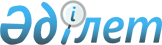 Целиноград аудандық мәслихатының 2012 жылғы 14 желтоқсандағы № 79/11-5 "2013-2015 жылдарға арналған аудандық бюджет туралы" шешіміне өзгерістер енгізу туралы
					
			Күшін жойған
			
			
		
					Ақмола облысы Целиноград аудандық мәслихатының 2013 жылғы 12 қыркүйектегі № 141/20-5 шешімі. Ақмола облысының Әділет департаментінде 2013 жылғы 18 қыркүйекте № 3806 болып тіркелді. Қолданылу мерзімінің аяқталуына байланысты күші жойылды - (Ақмола облысы Целиноград аудандық мәслихатының 2014 жылғы 2 сәуірдегі № 04-01-08/57 хатымен)      Ескерту. Қолданылу мерзімінің аяқталуына байланысты күші жойылды - (Ақмола облысы Целиноград аудандық мәслихатының 02.04.2014 № 04-01-08/57 хатымен).      РҚАО ескертпесі.

      Құжаттың мәтінінде түпнұсқаның пунктуациясы мен орфографиясы сақталған.

      Қазақстан Республикасының 2008 жылғы 4 желтоқсандағы Бюджет кодексінің 109 бабының 1 тармағына, «Қазақстан Республикасындағы жергілікті мемлекеттік басқару және өзін-өзі басқару туралы» 2001 жылғы 23 қаңтардағы Қазақстан Республикасының Заңының 6 бабының 1 тармағының 1) тармақшасына сәйкес Целиноград аудандық мәслихаты ШЕШІМ ЕТТІ:



      1. Целиноград аудандық мәслихатының «2013-2015 жылдарға арналған аудандық бюджет туралы» 2012 жылғы 14 желтоқсандағы № 79/11-5 (Нормативтік құқықтық актілерді мемлекеттік тіркеу тізілімінде № 3554 болып тіркелген, 2012 жылғы 31 желтоқсанда «Призыв», «Ұран» аудандық газеттерінде жарияланған) шешіміне келесі өзгерістер енгізілсін:



      1 тармақ жаңа редакцияда баяндалсын:



      «1. 2013-2015 жылдарға арналған аудандық бюджет тиісінше 1, 2 және 3 қосымшаларға сәйкес, соның ішінде 2013 жылға келесі көлемдерде бекітілсін:



      1) кірістер – 15 809 816,5 мың теңге, соның ішінде:

      салықтық түсімдер – 691 605 мың теңге;

      салықтық емес түсімдер – 19 631 мың теңге;

      негізгі капиталды сатудан түсетін түсімдер – 70 000 мың теңге;

      трансферттердің түсімдері – 15 028 580,5 мың теңге;



      2) шығындар – 15 571 884,3 мың теңге;



      3) таза бюджеттік несие беру – 17 404 мың теңге:

      бюджеттік несиелер – 20 762 мың теңге;

      бюджеттік несиелерді өтеу – 3 358 мың теңге;



      4) бюджет тапшылығы (профицит) – 189 028,2 мың теңге;



      5) бюджет тапшылығын қаржыландыру (профицитті пайдалану) – -189 028,2 мың теңге:

      қарыздар түсімі – 18 176 мың теңге;

      қарыздарды өтеу – 249 958 мың теңге;

      бюджет қаражатының қалдықтарының қозғалысы - 42 753,8 мың теңге.»;



      көрсетілген шешімнің 1, 6 қосымшалары осы шешімнің 1, 2 қосымшаларына сәйкес жаңа редакцияда баяндалсын.



      2. Осы шешім Ақмола облысының Әділет департаментінде мемлекеттік тіркелген күнінен бастап күшіне енеді және 2013 жылдың 1 қаңтарынан бастап қолданысқа енгізіледі.      Целиноград аудандық

      мәслихаты сессиясының төрайымы             Г.Саптаякова      Целиноград аудандық

      мәслихатының хатшысы                       Р.Түлкібаев      «КЕЛІСІЛДІ»      Целиноград ауданының әкімі                 Б.Мауленов      «Целиноград ауданының экономика

      және қаржы бөлімі» мемлекеттік

      мекемесі басшысының

      міндетін атқарушы                          В.Скрипко

Целиноград аудандық мәслихатының

2013 жылғы 12 қыркүйектегі  

№ 141/20-5 шешіміне 1-ші қосымшаЦелиноград аудандық мәслихатының

2012 жылғы 14 желтоқсандағы  

№ 79/11-5 шешіміне 1-ші қосымша 2013 жылға арналған аудандық бюджет

Целиноград аудандық мәслихатының  

2013 жылғы 12 қыркүйектегі № 141/20-5

шешіміне 2-ші қосымша      Целиноград аудандық мәслихатының  

2012 жылғы 14 желтоқсандағы № 79/11-5

шешіміне 6-шы қосымша       Ауылдық (селолық) округтердің әкімдері аппараттарының әкімшілері бойынша бюджеттік бағдарламалардың тізбесікестенің жалғасыкестенің жалғасыкестенің жалғасы
					© 2012. Қазақстан Республикасы Әділет министрлігінің «Қазақстан Республикасының Заңнама және құқықтық ақпарат институты» ШЖҚ РМК
				СанатыСанатыСанатыСанатыСанатыСома, мың

теңгеСыныбыСыныбыСыныбыСыныбыСома, мың

теңгеІшкі сыныбыІшкі сыныбыІшкі сыныбыСома, мың

теңгеЕрекшелігіЕрекшелігіСома, мың

теңгеАтауыСома, мың

теңге123456I. Кірістер15 809 816,51Салықтық кірістер691 605,001Табыс салығы34 151,02Жеке табыс салығы34 151,003Әлеуметтік салық342 152,01Әлеуметтік салық342 152,004Меншiкке салынатын салықтар273 435,01Мүлiкке салынатын салықтар148 317,03Жер салығы62 586,04Көлiк құралдарына салынатын салық59 896,05Бірыңғай жер салығы2 636,005Тауарларға, жұмыстарға және қызметтерге салынатын ішкі салықтары36 666,02Акциздер3 959,03Табиғи және басқа да ресурстарды пайдаланғаны үшiн түсетiн түсiмдер7 500,04Кәсiпкерлiк және кәсiби қызметтi жүргiзгенi үшiн алынатын алымдар25 207,007Басқа салықтар51,01Басқа салықтар51,008Заңдық мәнді іс-әрекеттерді жасағаны және (немесе) оған уәкілеттігі бар мемлекеттік органдар немесе лауазымды адамдар құжаттар бергені үшін алынатын міндетті төлемдер5 150,01Мемлекеттік баж5 150,02Салықтық емес түсiмдер19 631,001Мемлекеттік меншіктен түсетін кірістер3 676,01Мемлекеттік кәсіпорындардың таза кірісі бөлігінің түсімдері2 036,05Мемлекет меншігіндегі мүлікті жалға беруден түсетін кірістер1 631,07Мемлекеттік бюджеттен берілген несиелер бойынша сыйақылар9,004Мемлекеттік бюджеттен қаржыландырылатын, сондай-ақ Қазақстан Республикасы Ұлттық Банкінің бюджетінен (шығыстар сметасынан) ұсталатын және қаржыландырылатын мемлекеттік мекемелер салатын айыппұлдар, өсімпұлдар, санкциялар, өндіріп алулар12 166,01Мұнай секторы ұйымдарынан түсетін түсімдерді қоспағанда, мемлекеттік бюджеттен қаржыландырылатын, сондай-ақ Қазақстан Республикасы Ұлттық Банкінің бюджетінен (шығыстар сметасынан) ұсталатын және қаржыландырылатын мемлекеттік мекемелер салатын айыппұлдар, өсімпұлдар, санкциялар, өндіріп алулар12 166,006Басқа да салықтық емес түсiмдер3 789,01Басқа да салықтық емес түсiмдер3 789,03Негізгі капиталды сатудан түсетін түсімдер70 000,003Жердi және материалдық емес активтердi сату70 000,01Жерді сату68 000,0Жер учаскелерін сатудан түсетін түсімдер68 000,02Материалдық емес активтерді сату2 000,0Жер учаскелерін жалдау құқығын сатқаны үшін төлем2 000,04Трансферттердің түсімдері15 028 580,502Мемлекеттiк басқарудың жоғары тұрған органдарынан түсетiн трансферттер15 028 580,52Облыстық бюджеттен түсетiн трансферттер15 028 580,5Функционалдық топФункционалдық топФункционалдық топФункционалдық топФункционалдық топСомаФункционалдық шағын топФункционалдық шағын топФункционалдық шағын топФункционалдық шағын топСомаБюджеттік бағдарламалардың әкімшісіБюджеттік бағдарламалардың әкімшісіБюджеттік бағдарламалардың әкімшісіСомаБағдарламаБағдарламаСомаАтауыСомаII. Шығындар15 571 884,301Жалпы сипаттағы мемлекеттік қызметтер272 285,71Мемлекеттiк басқарудың жалпы функцияларын орындайтын өкiлдiк, атқарушы және басқа органдар257 334,7112Аудан (облыстық маңызы бар қала) мәслихатының аппараты19 108,0001Аудан (облыстық маңызы бар қала) мәслихатының қызметін қамтамасыз ету жөніндегі қызметтер15 008,0003Мемлекеттік органның күрделі шығыстары4 100,0122Аудан (облыстық маңызы бар қала) әкімінің аппараты71 065,7001Аудан (облыстық маңызы бар қала) әкімінің қызметін қамтамасыз ету жөніндегі қызметтер55 765,7003Мемлекеттік органның күрделі шығыстары15 300,0123Қаладағы аудан, аудандық маңызы бар қала, кент, ауыл, ауылдық округ әкімінің аппараты167 161,0001Қаладағы аудан, аудандық маңызы бар қала, кент, ауыл, ауылдық округ әкімінің қызметін қамтамасыз ету жөніндегі қызметтер160 861,0022Мемлекеттік органдардың күрделі шығыстары6 300,02Қаржылық қызмет982,0459Ауданның (облыстық маңызы бар қаланың) экономика және қаржы бөлімі982,0003Салық салу мақсатында мүлікті бағалауды жүргізу782,0010Жекешелендіру, коммуналдық меншікті басқару, жекешелендіруден кейінгі қызмет және осыған байланысты дауларды реттеу200,09Жалпы сипаттағы өзге де мемлекеттiк қызметтер13 969,0459Ауданның (облыстық маңызы бар қаланың) экономика және қаржы бөлімі13 969,0001Ауданның (облыстық маңызы бар қаланың) экономикалық саясатын қалыптастыру мен дамыту, мемлекеттік жоспарлау, бюджеттік атқару және коммуналдық меншігін басқару саласындағы мемлекеттік саясатты іске асыру жөніндегі қызметтер13 869,0015Мемлекеттік органның күрделі шығыстары100,002Қорғаныс1 501,01Әскери мұқтаждар1 501,0122Аудан (облыстық маңызы бар қала) әкімінің аппараты1 501,0005Жалпыға бірдей әскери міндетті атқару шеңберіндегі іс-шаралар1 501,004Білім беру6 231 454,71Мектепке дейiнгi тәрбиелеу және оқыту733 876,0464Ауданның (облыстық маңызы бар қаланың) білім бөлімі733 876,0009Мектепке дейінгі тәрбиелеу мен оқытуды қамтамасыз ету142 349,0040Мектепке дейінгі білім беру ұйымдарында мемлекеттік білім беру тапсырысын іске асыруға591 527,02Бастауыш, негізгі орта және жалпы орта білім беру1 863 109,2123Қаладағы аудан, аудандық маңызы бар қала, кент, ауыл, ауылдық округ әкімінің аппараты4 136,6005Ауылдық (селолық) жерлерде балаларды мектепке дейін тегін алып баруды және кері алып келуді ұйымдастыру4 136,6464Ауданның (облыстық маңызы бар қаланың) білім бөлімі1 858 972,6003Жалпы білім беру1 858 972,69Бiлiм беру саласындағы өзге де қызметтер3 634 469,5464Ауданның (облыстық маңызы бар қаланың) білім бөлімі500 784,2001Жергілікті деңгейде білім беру саласындағы мемлекеттік саясатты іске асыру жөніндегі қызметтер9 855,0005Ауданның (облыстық маңызы бар қаланың) мемлекеттік білім беру мекемелер үшін оқулықтар мен оқу-әдiстемелiк кешендерді сатып алу және жеткізу6 329,0015Жетім баланы (жетім балаларды) және ата-аналарының қамқорынсыз қалған баланы (балаларды) күтіп-ұстауға асыраушыларына ай сайынғы ақшалай қаражат төлемдері21 252,0020Үйде оқытылатын мүгедек балаларды жабдықпен, бағдарламалық қамтыммен қамтамасыз ету1 600,0050Жаңадан іске қосылатын білім беру объектілерін күтіп-ұстау365 597,3067Ведомстволық бағыныстағы мемлекеттік мекемелерінің және ұйымдарының күрделі шығыстары96 150,9467Ауданның (облыстық маңызы бар қаланың) құрылыс бөлімі3 133 685,3037Білім беру объектілерін салу және реконструкциялау3 133 685,306Әлеуметтiк көмек және әлеуметтiк қамтамасыз ету98 837,02Әлеуметтiк көмек79 675,0451Ауданның (облыстық маңызы бар қаланың) жұмыспен қамту және әлеуметтік бағдарламалар бөлімі79 675,0002Еңбекпен қамту бағдарламасы17 372,0005Мемлекеттік атаулы әлеуметтік көмек2 258,0006Тұрғын үй көмегін көрсету1 500,0007Жергілікті өкілетті органдардың шешімі бойынша мұқтаж азаматтардың жекелеген топтарына әлеуметтік көмек12 198,0010Үйден тәрбиеленіп оқытылатын мүгедек балаларды материалдық қамтамасыз ету1 156,0014Мұқтаж азаматтарға үйде әлеуметтiк көмек көрсету22 296,001618 жасқа дейінгі балаларға мемлекеттік жәрдемақылар10 445,0017Мүгедектерді оңалту жеке бағдарламасына сәйкес, мұқтаж мүгедектерді міндетті гигиеналық құралдармен және ымдау тілі мамандарының қызмет көрсетуін, жеке көмекшілермен қамтамасыз ету11 768,0023Жұмыспен қамту орталықтарының қызметін қамтамасыз ету682,09Әлеуметтiк көмек және әлеуметтiк қамтамасыз ету салаларындағы өзге де қызметтер19 162,0451Ауданның (облыстық маңызы бар қаланың) жұмыспен қамту және әлеуметтік бағдарламалар бөлімі19 162,0001Жергілікті деңгейде жұмыспен қамтуды қамтамасыз ету және халық үшін әлеуметтік бағдарламаларды іске асыру саласындағы мемлекеттік саясатты іске асыру жөніндегі қызметтер18 858,0011Жәрдемақыларды және басқа да әлеуметтік төлемдерді есептеу, төлеу мен жеткізу бойынша қызметтерге ақы төлеу304,007Тұрғын үй-коммуналдық шаруашылық5 024 680,41Тұрғын үй шаруашылығы2 507 958,1467Ауданның (облыстық маңызы бар қаланың) құрылыс бөлімі2 501 270,1003Мемлекеттік коммуналдық тұрғын үй қорының тұрғын үйін жобалау, салу және (немесе) сатып алу500,0004Инженерлік-коммуникациялық инфрақұрылымды жобалау, дамыту, жайластыру және (немесе) сатып алу2 500 770,1496Ауданның (облыстық маңызы бар қаланың) тұрғын үй инспекциясы және коммуналдық шаруашылық бөлімі6 688,0001Жергілікті деңгейде коммуналдық шаруашылық және үй қоры саласындағы мемлекеттік саясатты іске асыру бойынша қызметтер6 688,02Коммуналдық шаруашылық2 504 024,3467Ауданның (облыстық маңызы бар қаланың) құрылыс бөлімі2 313 500,8005Коммуналдық шаруашылықты дамыту412 282,0058Елді мекендердегі сумен жабдықтау және су бұру жүйелерін дамыту1 901 218,8496Ауданның (облыстық маңызы бар қаланың) тұрғын үй инспекциясы және коммуналдық шаруашылық бөлімі190 523,5026Ауданның (облыстық маңызы бар қаланың) коммуналдық меншігіндегі жылу жүйелерін пайдалануды ұйымдастыру190 523,53Елді мекендерді абаттандыру12 698,0123Қаладағы аудан, аудандық маңызы бар қала, кент, ауыл, ауылдық округ әкімінің аппараты12 698,0008Елді мекендердің көшелерін жарықтандыру12 698,008Мәдениет, спорт, туризм және ақпараттық кеңістiк125 935,61Мәдениет саласындағы қызмет71 424,0455Ауданның (облыстық маңызы бар қаланың) мәдениет және тілдерді дамыту бөлімі71 424,0003Мәдени-демалыс жұмысын қолдау71 424,02Спорт4 386,0465Ауданның (облыстық маңызы бар қаланың) дене шынықтыру және спорт бөлімі4 386,0006Аудандық (облыстық маңызы бар қалалық) деңгейде спорттық жарыстар өткiзу2 119,0007Әртүрлi спорт түрлерi бойынша ауданның (облыстық маңызы бар қаланың) құрама командаларының мүшелерiн дайындау және олардың облыстық спорт жарыстарына қатысуы2 267,03Ақпараттық кеңiстiк32 124,5455Ауданның (облыстық маңызы бар қаланың) мәдениет және тілдерді дамыту бөлімі21 855,5006Аудандық (қалалық) кiтапханалардың жұмыс iстеуi16 324,5007Мемлекеттік тілді және Қазақстан халықтарының басқа да тілдерін дамыту5 531,0456Ауданның (облыстық маңызы бар қаланың) ішкі саясат бөлімі10 269,0002Газеттер мен журналдар арқылы мемлекеттік ақпараттық саясат жүргізу жөніндегі қызметтер10 269,09Мәдениет, спорт, туризм және ақпараттық кеңiстiктi ұйымдастыру жөнiндегi өзге де қызметтер18 001,1455Ауданның (облыстық маңызы бар қаланың) мәдениет және тілдерді дамыту бөлімі8 334,0001Жергілікті деңгейде тілдерді және мәдениетті дамыту саласындағы мемлекеттік саясатты іске асыру жөніндегі қызметтер6 034,0032Ведомстволық бағыныстағы мемлекеттік мекемелерінің және ұйымдарының күрделі шығыстары2 300,0456Ауданның (облыстық маңызы бар қаланың) ішкі саясат бөлімі5 526,0001Жергілікті деңгейде ақпарат, мемлекеттілікті нығайту және азаматтардың әлеуметтік сенімділігін қалыптастыру саласында мемлекеттік саясатты іске асыру жөніндегі қызметтер5 326,0003Жастар саясаты саласында іс-шараларды іске асыру200,0465Ауданның (облыстық маңызы бар қаланың) дене шынықтыру және спорт бөлімі4 141,1001Жергілікті деңгейде дене шынықтыру және спорт саласындағы мемлекеттік саясатты іске асыру жөніндегі қызметтер4 141,109Отын-энергетика кешенi және жер қойнауын пайдалану2 657 358,09Отын-энергетика кешені және жер қойнауын пайдалану саласындағы өзге де қызметтер2 657 358,0467Ауданның (облыстық маңызы бар қаланың) құрылыс бөлімі2 657 358,0009Жылу-энергетикалық жүйені дамыту2 657 358,010Ауыл, су, орман, балық шаруашылығы, ерекше қорғалатын табиғи аумақтар, қоршаған ортаны және жануарлар дүниесін қорғау, жер қатынастары238 414,01Ауыл шаруашылығы23 288,2459Ауданның (облыстық маңызы бар қаланың) экономика және қаржы бөлімі5 442,0099Мамандарды әлеуметтік қолдау жөніндегі шараларды іске асыру5 442,0462Ауданның (облыстық маңызы бар қаланың) ауыл шаруашылығы бөлімі10 470,2001Жергілікті деңгейде ауыл шаруашылығы саласындағы мемлекеттік саясатты іске асыру жөніндегі қызметтер10 470,2473Ауданның (облыстық маңызы бар қаланың) ветеринария бөлімі7 376,0001Жергілікті деңгейде ветеринария саласындағы мемлекеттік саясатты іске асыру жөніндегі қызметтер5 689,0003Мемлекеттік органның күрделі шығыстары60,0007Қаңғыбас иттер мен мысықтарды аулауды және жоюды ұйымдастыру800,0010Ауыл шаруашылығы жануарларын бірдейлендіру жөніндегі іс-шараларды жүргізу827,06Жер қатынастары173 438,8463Ауданның (облыстық маңызы бар қаланың) жер қатынастары бөлімі173 438,8001Аудан (облыстық маңызы бар қала) аумағында жер қатынастарын реттеу саласындағы мемлекеттік саясатты іске асыру жөніндегі қызметтер7 650,8004Жердi аймақтарға бөлу жөнiндегi жұмыстарды ұйымдастыру3 000,0007Мемлекеттік органның күрделі шығыстары400,0039Астана қаласының жасыл желекті аймағын құру үшін мәжбүрлеп оқшаулаған кезде жер пайдаланушылар немесе жер телімдерінің иелеріне шығындарды өтеуге162 388,09Ауыл, су, орман, балық шаруашылығы және қоршаған ортаны қорғау мен жер қатынастары саласындағы өзге де қызметтер41 687,0473Ауданның (облыстық маңызы бар қаланың) ветеринария бөлімі41 687,0011Эпизоотияға қарсы іс-шаралар жүргізу41 687,011Өнеркәсіп, сәулет, қала құрылысы және құрылыс қызметі31 962,22Сәулет, қала құрылысы және құрылыс қызметі31 962,2467Ауданның (облыстық маңызы бар қаланың) құрылыс бөлімі11 683,2001Жергілікті деңгейде құрылыс саласындағы мемлекеттік саясатты іске асыру жөніндегі қызметтер11 503,2017Мемлекеттік органның күрделі шығыстары180,0468Ауданның (облыстық маңызы бар қаланың) сәулет және қала құрылысы бөлімі20 279,0001Жергілікті деңгейде сәулет және қала құрылысы саласындағы мемлекеттік саясатты іске асыру жөніндегі қызметтер8 279,0003Ауданның қала құрылысы даму аумағын және елді мекендердің бас жоспарлар схемаларын әзірлеу12 000,012Көлік және коммуникация803 087,01Автомобиль көлiгi799 637,0123Қаладағы аудан, аудандық маңызы бар қала, кент, ауыл, ауылдық округ әкімінің аппараты1 800,0013Аудандық маңызы бар қалаларда, кенттерде, ауылдарда (селоларда), ауылдық (селолық) округтерде автомобиль жолдарының жұмыс істеуін қамтамасыз ету1 800,0485Ауданның (облыстық маңызы бар қаланың) жолаушылар көлігі және автомобиль жолдары бөлімі797 837,0045Аудандық маңызы бар автомобиль жолдарын және елді-мекендердің көшелерін күрделі және орташа жөндеу797 837,09Көлiк және коммуникациялар саласындағы өзге де қызметтер3 450,0485Ауданның (облыстық маңызы бар қаланың) жолаушылар көлігі және автомобиль жолдары бөлімі3 450,0001Жергілікті деңгейде жолаушылар көлігі және автомобиль жолдары саласындағы мемлекеттік саясатты іске асыру жөніндегі қызметтер3 000,0003Мемлекеттік органның күрделі шығыстары450,013Өзгелер60 637,03Кәсiпкерлiк қызметтi қолдау және бәсекелестікті қорғау5 323,0494Ауданның (облыстық маңызы бар қаланың) кәсіпкерлік және өнеркәсіп бөлімі5 323,0001Жергілікті деңгейде кәсіпкерлікті, өнеркәсіп пен туризмді дамыту саласындағы мемлекеттік саясатты іске асыру жөніндегі қызметтер5 323,09Өзгелер55 314,0123Қаладағы аудан, аудандық маңызы бар қала, кент, ауыл, ауылдық округ әкімінің аппараты47 714,0040«Өңірлерді дамыту» бағдарламасы шеңберінде өңірлерді экономикалық дамытуға жәрдемдесу бойынша шараларды іске асыру47 714,0459Ауданның (облыстық маңызы бар қаланың) экономика және қаржы бөлімі7 600,0012Ауданның (облыстық маңызы бар қаланың) жергілікті атқарушы органының резерві7 600,014Борышқа қызмет көрсету9,01Борышқа қызмет көрсету9,0459Ауданның (облыстық маңызы бар қаланың) экономика және қаржы бөлімі9,0021Жергілікті атқарушы органдардың облыстық бюджеттен қарыздар бойынша сыйақылар мен өзге де төлемдерді төлеу бойынша борышына қызмет көрсету9,015Трансферттер25 722,71Трансферттер25 722,7459Ауданның (облыстық маңызы бар қаланың) экономика және қаржы бөлімі25 722,7006Нысаналы пайдаланылмаған (толық пайдаланылмаған) трансферттерді қайтару25 722,7IІІ. Таза бюджеттiк несие беру17 404,0Бюджеттік несиелер20 762,010Ауыл, су, орман, балық шаруашылығы, ерекше қорғалатын табиғи аумақтар, қоршаған ортаны және жануарлар дүниесін қорғау, жер қатынастары20 762,01Ауыл шаруашылығы20 762,0459Ауданның (облыстық маңызы бар қаланың) экономика және қаржы бөлімі20 762,0018Мамандарды әлеуметтік қолдау шараларын іске асыруға берілетін бюджеттік кредиттер20 762,05Бюджеттік несиелерді өтеу3 358,01Бюджеттік несиелерді өтеу3 358,01Мемлекеттік бюджеттен берілген бюджеттік несиелерді өтеу3 358,0IV. Қаржы активтерiмен жасалатын операциялар бойынша сальдо31 500,0Қаржы активтерiн сатып алу31 500,013Өзгелер31 500,09Өзгелер31 500,0496Ауданның (облыстық маңызы бар қаланың) тұрғын үй инспекциясы және коммуналдық шаруашылық бөлімі31 500,0065Заңды тұлғалардың жарғылық капиталын қалыптастыру немесе ұлғайту31 500,0V. Бюджет тапшылығы (профицит)189 028,2VI. Бюджет тапшылығын қаржыландыру (профицитті пайдалану)- 189 028,27Қарыздар түсімі18 176,01Мемлекеттік ішкі қарыздар18 176,02Қарыз алу келісім-шарттары18 176,016Қарыздарды өтеу249 958,01Қарыздарды өтеу249 958,0459Ауданның (облыстық маңызы бар қаланың) экономика және қаржы бөлімі249 958,0005Жергілікті атқарушы органның жоғары тұрған бюджет алдындағы борышын өтеу249 958,08Бюджет қаражатының қалдықтарының қозғалысы42 753,81Бюджет қаражатының қалдықтары42 753,81Бюджет қаражатының бос қалдықтары42 753,8Функционалдық топФункционалдық топФункционалдық топФункционалдық топСома, мың

теңгеБюджеттік бағдарламалардың әкімшісіБюджеттік бағдарламалардың әкімшісіБюджеттік бағдарламалардың әкімшісіСома, мың

теңгеБағдарламаБағдарламаСома, мың

теңгеАтауыСома, мың

теңгеII. Шығындар233509,61Жалпы сипаттағы мемлекеттік қызметтер167161,0123Қаладағы аудан, аудандық маңызы бар қала, кент, ауыл, ауылдық округ әкімінің аппараты167161,0001Қаладағы аудан, аудандық маңызы бар қала, кент, ауыл, ауылдық округ әкімінің қызметін қамтамасыз ету жөніндегі қызметтер160861,0022Мемлекеттік органдардың күрделі шығыстары6300,04Білім беру4136,6123Қаладағы аудан, аудандық маңызы бар қала, кент, ауыл, ауылдық округ әкімінің аппараты4136,6005Ауылдық (селолық) жерлерде балаларды мектепке дейін тегін алып баруды және кері алып келуді ұйымдастыру4136,67Тұрғын үй-коммуналдық шаруашылығы12698,0Елді мекендерді абаттандыру12698,0123Қаладағы аудан, аудандық маңызы бар қала, кент, ауыл, ауылдық округ әкімінің аппараты12698,0008Елді мекендерде көшелерді жарықтандыру12698,012Көлік және коммуникация1800,0123Қаладағы аудан, аудандық маңызы бар қала, кент, ауыл, ауылдық округ әкімінің аппараты1800,0013Аудандық маңызы бар қалаларда, кенттерде, ауылдарда (селоларда), ауылдық (селолық) округтерде автомобиль жолдарының жұмыс істеуін қамтамасыз ету1800,013Өзгелер47714,0123Қаладағы аудан, аудандық маңызы бар қала, кент, ауыл, ауылдық округ әкімінің аппараты47714,0040«Өңірлерді дамыту» бағдарламасы шеңберінде өңірлерді экономикалық дамытуға жәрдемдесу бойынша шараларды іске асыру47714,0Мәншүк селолық округі әкімінің аппаратыТалапкер селолық округі әкімінің аппаратыПриречный селолық округі әкімінің аппаратыҚараөткел селолық округі әкімінің аппаратыРодина ауылдық округі әкімінің аппаратыНовоишимка селолық округі әкімінің аппараты8032,514536,89203,715899,812762,513189,67064,510288,87599,511209,88960,510250,67064,510288,87599,511209,88960,510250,66914,59838,87449,510759,88810,59950,6150,0450,0150,0450,0150,0300,00,00,00,00,02040,00,00,00,00,00,02040,00,00,00,00,00,02040,00,075,00,0604,00,00,0480,075,00,0604,00,00,0480,075,00,0604,00,00,0480,075,00,0604,00,00,0480,0100,0120,0100,0100,0100,0100,0100,0120,0100,0100,0100,0100,0100,0120,0100,0100,0100,0100,0793,04128,0900,24590,01662,02359,0793,04128,0900,24590,01662,02359,0793,04128,0900,24590,01662,02359,0Софиевка селолық округі әкімінің аппаратыКраснояр селолық округі әкімінің аппаратыРахымжан Қошкарбаев ауылдық округі әкімінің аппаратыТасты ауылдық округі әкімінің аппаратыҚосшы ауылдық округі әкімінің аппаратыҚабанбай батыр селолық округі әкімінің аппараты11381,811634,210256,69201,620999,516415,88941,89655,28557,67176,611558,710524,88941,89655,28557,67176,611558,710524,88491,89355,28257,66876,610358,710074,8450,0300,0300,0300,01200,0450,00,00,00,00,0384,00,00,00,00,00,0384,00,00,00,00,00,0384,00,0206,00,00,0375,04382,01483,0206,00,00,0375,04382,01483,0206,00,00,0375,04382,01483,0206,00,00,0375,04382,01483,0100,00,0100,0100,0140,0120,0100,00,0100,0100,0140,0120,0100,00,0100,0100,0140,0120,02134,01979,01599,01550,04534,84288,02134,01979,01599,01550,04534,84288,02134,01979,01599,01550,04534,84288,0Оразақ селолық округі әкімінің аппаратыШалқар ауылдық округі әкімінің аппаратыАқмол ауылдық округі әкімінің аппаратыМаксимовка селолық округі әкімінің аппаратыВоздвиженка селолық округі әкімінің аппаратыҚоянды селолық округі әкімінің аппараты9672,68074,525656,213858,611137,511595,88083,67093,513227,69898,68735,58333,88083,67093,513227,69898,68735,58333,87783,66943,512927,69598,68585,57883,8300,0150,0300,0300,0150,0450,00,00,01712,60,00,00,00,00,01712,60,00,00,00,00,01712,60,00,00,00,00,04600,0493,00,00,00,00,04600,0493,00,00,00,00,04600,0493,00,00,00,00,04600,0493,00,00,0100,0100,0200,0100,0120,00,0100,0100,0200,0100,0120,00,0100,0100,0200,0100,0120,00,01489,0881,05916,03367,02282,03262,01489,0881,05916,03367,02282,03262,01489,0881,05916,03367,02282,03262,0